Světové prvenství: ve Zlíně odoperovali vetchozrakost unikátní metodouPRAHA, 14. PROSINCE 2022 – Zhoršené zaostřování na blízko – vetchozrakost – se začíná objevovat mezi 40. a 45. rokem. Patří k nejčastějším očním vadám. Vůbec poprvé na světě byl novou laserovou metodou operován pacient s presbyopií minulý týden ve Zlíně. Čeští oční lékaři tak opět mohli přispět k pokroku moderní oční chirurgie.Už v roce 2014 byl na soukromé zlínské oční klinice operován první pacient metodou ReLEx Smile. Unikátní laser německé společnosti Zeiss umožňuje operovat pacienty s dioptriemi velmi šetrně. Nejčastěji se používá pro odstranění krátkozrakosti a lékaři oční kliniky Gemini jako jediní v Česku od roku 2017 operují tímto laserem i dalekozrakost. V minulém týdnu byla na zlínské klinice vůbec poprvé na světě metodou ReLEx odstraněna presbyopie. „Brýle na čtení potřebuje téměř každý člověk nad 40 let věku – viníkem je zpravidla právě vetchozrakost. Vetchozrakost neboli presbyopie je oční vada, která souvisí se stárnutím organismu, a tedy i oka. Projevuje se jako neschopnost oka zaostřit na blízko. Souvisí se ztrátou pružnosti čočky s věkem a projevuje se už kolem 45. roku tím, že dotyčný má potřebu si při čtení oddalovat text od očí,“ popsal Pavel Stodůlka, přednosta sítě očních klinik Gemini.Laserové operace probíhají ambulantně, jsou rychlé, bezbolestné a bezpečné. K nejšetrnějším metodám patří právě ReLEx Smile. „Dosud laserovou operací ReLEx Smile nebylo ve vyšším věku možné odstranit jak brýle do dálky, tak brýle na čtení. Řešením tak byly jen implantace nitroočních čoček nebo mikročočky, což se ale nyní změnilo. Minulý týden jsme s týmem oční kliniky Gemini provedli první operaci presbyopie ReLEx Smile na světě, který vyvinula firma Zeiss. Laser vytvoří pouze malý řez v rohovce, který je výrazně menší než u jiných metod. To přináší řadu výhod, jako například minimální mechanické narušení rohovky a snížení rizika syndromu suchého oka. Velmi nízké je také riziko infekce,“ vysvětlil Pavel Stodůlka.Česká oční chirurgie patří ke světovým špičkám – řada operací proběhla právě v tuzemsku vůbec poprvé na světě. Ke světovým prvenstvím nyní nově patří i operace vetchozrakosti metodou ReLEx Smile. Prvním pacientem se stal 46letý lékař z Brna, který už nebude potřebovat brýle na čtení a střední vzdálenost. Uvidí tedy dobře jak na počítač, tak i na palubní desku při řízení automobilu. Už první den po operaci viděl pacient bez brýlí na mobil, hodinky a přečetl dokonce ta nejmenší písmenka.KONTAKT PRO MÉDIA:Mgr. Petra Ďurčíková_mediální konzultant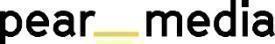 +420 733 643 825, petra@pearmedia.cz, pearmedia.cz
SOUKROMÁ OČNÍ KLINIKA GEMINI, www.gemini.czSoukromá oční klinika Gemini rozvíjí dlouholetou tradici zlínské oční chirurgie. První klinika byla otevřena ve Zlíně v roce 2003 a v současnosti provozuje klinika v České republice deset pracovišť: ve Zlíně, v Průhonicích u Prahy, Praze-Krči, Českých Budějovicích, Ostravě, Vyškově, Brně, Novém Jičíně a Liberci. Jako jediná česká oční klinika otevřela pracoviště také ve Vídni. Vedle operací zbavujících pacienty potřeby nosit brýle a operací šedého zákalu se na klinikách provádějí i estetické zákroky, jako například plastika horních a dolních víček. V čele týmu operatérů stojí světově uznávaný oční chirurg prim. MUDr. Pavel Stodůlka, Ph.D., FEBOS-CR.prim. MUDr. PAVEL STODŮLKA, Ph.D., FEBOS-CR, www.lasik.czStudium medicíny na Univerzitě Palackého v Olomouci ukončil v roce 1989 s vyznamenáním a pochvalou rektora. V roce 2000 absolvoval postgraduální studium na Lékařské fakultě Univerzity Karlovy v Hradci Králové s tématem disertace metoda LASIK, kterou v ČR zavedl. Zkušenosti s oční chirurgií sbíral i po světě, hlavně v Kanadě. Působil jako přednosta očního oddělení Baťovy nemocnice ve Zlíně. V roce 2003 založil soukromou oční kliniku Gemini – největší soukromou oční kliniku v Česku. Několik očních operací, například centraci vychýlené lidské čočky nebo implantaci presbyopické fakické čočky, provedl jako první oční chirurg na světě a řadu očních operací zavedl jako první v Česku. Vyvíjí nové lasery pro oční chirurgii, jako např. CAPSULaser. Přednáší na prestižních mezinárodních očních kongresech, vyučuje v kurzech pro zahraniční oční lékaře a byl zvolen prezidentem AECOS – Americko–evropského kongresu oční chirurgie. V roce 2019 si Pavel Stodůlka na své konto připsal další dvě světová prvenství – jako první oční chirurg na světě provedl operaci šedého zákalu novým femtomatrixovým laserem, který jako jediný disponuje robotickým ramenem a zároveň je nejrychlejším na světě. Druhým prvenstvím byla operace, takzvaná rotace lentikuly, která sníží astigmatismus oka pacienta (nesprávné zakřivení rohovky). Pravidelně se umisťuje v žebříčku nejoblíbenějších lékařů v Rakousku, v roce 2021 byl zvolen již potřetí. Jako první oční chirurg provedl laserovou operaci očí metodou CLEAR v Česku a Rakousku. Od roku 2022 je nositelem medaile Za zásluhy 1. stupně. Koncem roku 2022 převzal cenu profesora Emilia Campose za inovaci v oftalmologii.